CALCULER LA SOMME DE DEUX NOMBRESMatériel : 2 enveloppes5 à 10 petits pions, boutons, cercles découpés…Déroulement de l’activité :Première partie :1ère étape : mettez dans la première enveloppe 1 pion et dans la deuxième 2 pions sans être vu de votre enfant.2ème étape : faire ouvrir la première enveloppe et demander combien de pièce s’y trouve (vous pouvez raconter que Pierre le petit garçon a reçu deux enveloppes pour son anniversaire et qu’il veut savoir combien de pièces il a eu en tout).L’enfant garde la pièce devant lui.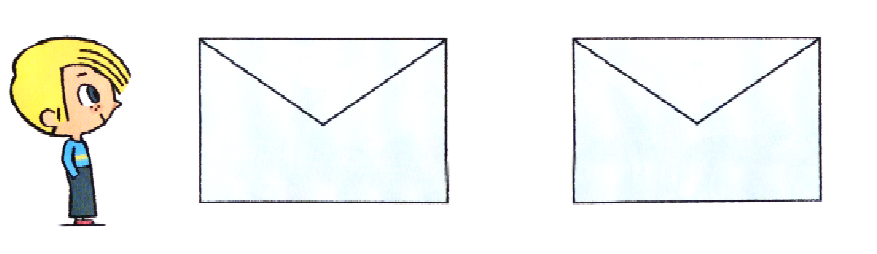 3ème  étape : faire ouvrir ensuite la deuxième enveloppe et demander combien de pièces s’y trouve.4ème étape : demander ensuite combien il y a de pièce en tout.Certains enfants vont reconnaître la quantité 3 immédiatement, d’autres auront peut-être besoin de compter tous les pièces pour définir la quantité.5ème étape : recommencer au moins 3 fois avec des quantités différentes.Exemples : avec 2 et 3, 4 et 1, 2 et 2… Pour les enfants qui seraient très à l’aise avec les nombres, vous pouvez augmenter les quantités.Exemples : 2 et 5, 3 et 6…Deuxième partie : Imprimer si possible la page n°2 et la mettre dans une pochette plastique. Vous aurez également besoin d’un crayon ardoise.Le but ici est que l’enfant dessine la quantité globale de pièces se trouvant dans les deux enveloppes. Vous allez écrire une quantité chiffrée et l’enfant devra faire autant de ronds que de pièces se trouvant dans les enveloppes. Recommencer autant de fois que vous voulez. Si l’exercice est difficile n’hésitez pas à re-manipuler avec les vraies enveloppes et les vraies pièces !Exemple : Fiche d’entrainement NIVEAU 1 pour refaire à un autre moment de la semainePrénom :…………………………………….					      Date : ………………..Domaine  : Construire les premiers outils pour structurer sa pensée.Objectif : additionner deux petites quantités.Consigne : dessine autant de ronds que de pièces pour savoir combien Pierre a reçu de sous pour son anniversaire.Fiche d’entrainement NIVEAU 2Prénom :…………………………………….					      Date : ………………..Domaine 4 : Construire les premiers outils pour structurer sa pensée.Objectif : additionner deux petites quantités.Consigne : dessine autant de ronds que de pièces pour savoir combien Pierre a reçu de sous pour son anniversaire.